государственное автономное учреждение
Калининградской области
профессиональная образовательная организация
«КОЛЛЕДЖ ПРЕДПРИНИМАТЕЛЬСТВА»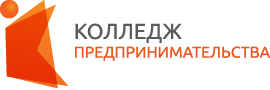 ПРОГРАММА УЧЕБНОЙ ДИСЦИПЛИНЫТеория вероятностей и математическая статистика2020Рабочая программа учебной дисциплины разработана на основе Федерального государственного образовательного стандарта среднего профессионального образования (далее - ФГОС СПО) по специальности 09.02.06 Сетевое и системное администрированиеОрганизация-разработчик: государственное автономное учреждение Калининградской области профессиональная образовательная организация «Колледж предпринимательства»Разработчики:Осипова Г.В. - ГАУ КО «Колледж предпринимательства», преподавательРабочая программа учебной дисциплины рассмотрена на заседании отделения общеобразовательных дисциплин. Протокол № 1 от 31.08.2020 г.СОДЕРЖАНИЕПАСПОРТ РАБОЧЕЙ ПРОГРАММЫ УЧЕБНОЙ ДИСЦИПЛИНЫТеория вероятностей и математическая статистикаОбласть применения программыРабочая программа учебной дисциплины является частью основной профессиональной образовательной программы в соответствии с ФГОС по специальностям СПО технического профиля.1.2 Место дисциплины в структуре основной профессиональной образовательной программы:Дисциплина математического и общего естественнонаучного цикла1.3. Цели и задачи дисциплины - требования к результатам освоения дисциплиныВ результате освоения обязательной части дисциплины обучающийся долженуметь:Применять стандартные методы и модели к решению вероятностных и статистических задач;пользоваться расчетными формулами, таблицами, графиками при решении статистических задач;Применять современные пакеты прикладных программ многомерного статистического анализа.знать:Элементы комбинаторики;Понятие случайного события, классическое определение вероятности, Вычисление вероятностей событий с использованием элементов комбинаторики, геометрическую вероятность;Алгебру событий, теоремы умножения и сложения вероятностей, формулу полной вероятности;Схему и формулу Бернулли, приближенные формулы в схеме Бернулли; формулу(теорему) Байеса;Понятия случайной величины, дискретной случайной величины, ее распределение и характеристики, непрерывной случайной величины, ее распределение и характеристики:Законы распределения непрерывных случайных величин. Центральную предельную теорему, выборочный метод математической статистики, характеристики выборки;Понятие вероятности и частоты.Содержание дисциплины должно быть ориентировано на подготовку студентов к освоению профессиональных модулей ОПОП по специальности: 09.02.06. Сетевое и системное администрирование В процессе освоения дисциплины у студентов должны формировать общие компетенции: ОК 01. Выбирать способы решения задач профессиональной деятельности, применительно к различным контекстам. ОК 02. Осуществлять поиск, анализ и интерпретацию информации, необходимой для выполнения задач профессиональной деятельности. ОК 03. Планировать и реализовывать собственное профессиональное и личностное развитие. ОК 04. Работать в коллективе и команде, эффективно взаимодействовать с коллегами, руководством, клиентами. ОК 05. Осуществлять устную и письменную коммуникацию на государственном языке с учетом особенностей социального и культурного контекста.ОК 09. Использовать информационные технологии в профессиональной деятельности.ОК 10. Пользоваться профессиональной документацией на государственном и иностранном языках.1.4 Количество часов на освоение программы дисциплиныМаксимальная учебная нагрузка обучающегося 68 часа, в том числе:обязательной аудиторной учебной нагрузки обучающегося 52 часа;самостоятельной работы обучающегося 16 часСТРУКТУРА И СОДЕРЖАНИЕ УЧЕБНОЙ ДИСЦИПЛИНЫТеория вероятностей и математическая статистика2.1. Объем учебной дисциплины и виды учебной работыТематический план и содержание учебной дисциплины Теория вероятностей и математическая статистикаУСЛОВИЯ РЕАЛИЗАЦИИ РАБОЧЕЙ ПРОГРАММЫ УЧЕБНОЙ ДИСЦИПЛИНЫТеория вероятностей и математическая статистика3.1. Требования к минимальному материально-техническому обеспечениюРеализация рабочей программы учебной дисциплины требует наличия кабинета математических дисциплин оснащенный оборудованием: рабочее место преподавателя, посадочные места обучающихся (по количеству обучающихся), учебные наглядные пособия (таблицы, плакаты), тематические папки дидактических материалов, комплект учебно-методической документации, комплект учебников (учебных пособий) по количеству обучающихся, техническими средствами обучения: компьютер с лицензионным программным обеспечением, мультимедиапроектор, калькуляторы.Информационное обеспечение обученияПеречень рекомендуемых учебных изданий, Интернет-ресурсов, дополнительной литературыОсновные источники:Спирина М.С., Спирин П.А. Теория вероятностей и математическая статистика –М.: ОИЦ «Академия». 2016. Спирина М.С., Спирин П.А. Теория вероятностей и математическая статистика. Сборник задач. –М.: ОИЦ «Академия». 2016. Дополнительные источникиГригорьев В.П. Сборник задач по высшей математике: учеб. пособие для студентов учрежд. СПО / В.П .Григорьев, Т.Н. Сабурова. – М.: Издательский центр «Академия», 2014. – 160 с. Пехлецкий И.Д. Математика: учеб. для студ. образовательных учреждений сред. проф. образования / И. Д. Пехлецкий. - М.: Издательский центр «Академия», 2014. – 304 с. КОНТРОЛЬ И ОЦЕНКА РЕЗУЛЬТАТОВ ОСВОЕНИЯ УЧЕБНОЙ ДИСЦИПЛИНЫТеория вероятностей и математическая статистикаКонтроль и оценка результатов освоения учебной дисциплины осуществляется преподавателем в процессе проведения практических занятий, а также выполнения обучающимися индивидуальных заданий во время дифференцированного зачета.стр.1.ПАСПОРТ РАБОЧЕЙ ПРОГРАММЫ УЧЕБНОЙ ДИСЦИПЛИНЫ42.СТРУКТУРА И СОДЕРЖАНИЕ УЧЕБНОЙ ДИСЦИПЛИНЫ63.УСЛОВИЯ РЕАЛИЗАЦИИ РАБОЧЕЙ ПРОГРАММЫ УЧЕБНОЙ ДИСЦИПЛИНЫ94.КОНТРОЛЬ И ОЦЕНКА РЕЗУЛЬТАТОВ ОСВОЕНИЯ УЧЕБНОЙ ДИСЦИПЛИНЫ10Вид учебной деятельностиОбъем часовМаксимальная учебная нагрузка (всего)68Обязательная аудиторная учебная нагрузка (всего)52в том числе:в том числе:        теоретическое обучение30        практические занятия20        консультации2Самостоятельная работа обучающего16в том числе:в том числе:решение вариативных задач и упражненийнаписание рефератов и презентаций142Итоговая аттестация в форме дифференцированного зачетаИтоговая аттестация в форме дифференцированного зачетаНаименование разделов и темСодержание учебного материала, практические работы, самостоятельная работа обучающихсяСодержание учебного материала, практические работы, самостоятельная работа обучающихсяОбъем часовУровень освоения12234Раздел 1 Введение в теорию вероятностейРаздел 1 Введение в теорию вероятностейРаздел 1 Введение в теорию вероятностей30Тема 1.1Элементы комбинаторикиСодержание учебного материалаСодержание учебного материала10Тема 1.1Элементы комбинаторики1Введение в теорию вероятностей42Тема 1.1Элементы комбинаторики2Упорядоченные выборки (размещения). Перестановки42Тема 1.1Элементы комбинаторики3Неупорядоченные выборки (сочетания)Тема 1.1Элементы комбинаторикиПрактические занятияПрактические занятия2Тема 1.1Элементы комбинаторики1Составление и анализ высказываний2Тема 1.1Элементы комбинаторики2Основные логические операции2Тема 1.1Элементы комбинаторикиСамостоятельная работаЧтение и анализ литературыРешение вариативных задач и упражненийСамостоятельная работаЧтение и анализ литературыРешение вариативных задач и упражнений4Тема 1.2Основы теории вероятностейСодержание учебного материалаСодержание учебного материала20Тема 1.2Основы теории вероятностей1Случайные события. Классическое определение вероятностей102Тема 1.2Основы теории вероятностей2Формула полной вероятности. Формула Байеса102Тема 1.2Основы теории вероятностей3Вычисление вероятностей сложных событийТема 1.2Основы теории вероятностей4Схемы Бернулли. Формула БернуллиТема 1.2Основы теории вероятностей5Вычисление вероятностей событий в схеме БернуллиТема 1.2Основы теории вероятностейПрактические занятияРешение задач по Формуле Байеса.Составление таблиц вероятностиПрактические занятияРешение задач по Формуле Байеса.Составление таблиц вероятности6Тема 1.2Основы теории вероятностейСамостоятельная работа обучающихсяЧтение и анализ литературы. Решение вариативных задач и упражненийСамостоятельная работа обучающихсяЧтение и анализ литературы. Решение вариативных задач и упражнений4Раздел 2 Дискретные величиныРаздел 2 Дискретные величиныРаздел 2 Дискретные величины36Тема 2.1Дискретные случайные величины (ДСВ)Содержание учебного материалаСодержание учебного материала16Тема 2.1Дискретные случайные величины (ДСВ)1Понятие Дискретная случайная величина (далее - ДСВ)102Тема 2.1Дискретные случайные величины (ДСВ)2Графическое изображение распределения ДСВ. Функции от ДСВ101Тема 2.1Дискретные случайные величины (ДСВ)3Математическое ожидание, дисперсия и среднеквадратическое отклонение ДСВТема 2.1Дискретные случайные величины (ДСВ)4Понятие биномиального распределения, характеристикиТема 2.1Дискретные случайные величины (ДСВ)5Понятие геометрического распределения, характеристикиТема 2.1Дискретные случайные величины (ДСВ)Практические занятия:Построение графиков распределения ДСВ.Практические занятия:Построение графиков распределения ДСВ.2Тема 2.1Дискретные случайные величины (ДСВ)Самостоятельная работа обучающихсяРешение вариативных задач и упражненийСамостоятельная работа обучающихсяРешение вариативных задач и упражнений4Тема 2.2Непрерывные случайные величины (далее - НСВ)Содержание учебного материалаСодержание учебного материала10Тема 2.2Непрерывные случайные величины (далее - НСВ)1Понятие непрерывной случайной величины (НСВ). Математическое ожидание, дисперсия и среднеквадратическое отклонение НСВ. Равномерно распределенная НСВ.42Тема 2.2Непрерывные случайные величины (далее - НСВ)2Нормально распределенная НСВ. Изменение нормальной кривой в зависимости от значений параметров Центральная предельная теорема4Тема 2.2Непрерывные случайные величины (далее - НСВ)Практические занятияРешение Центральной предельной теоремыПрактические занятияРешение Центральной предельной теоремы4Самостоятельная работа обучающихся:Решение вариативных задач и упражненийСамостоятельная работа обучающихся:Решение вариативных задач и упражнений2Тема 2.3Математическая статистикаСодержание учебного материалаСодержание учебного материала10Тема 2.3Математическая статистика1Задачи и методы математической статистики. Виды выборки42Тема 2.3Математическая статистика2Генеральная и выборочная средние, дисперсия и среднеквадратическое отклонение2Тема 2.3Математическая статистика3Числовые характеристики вариационного рядаТема 2.3Математическая статистикаПрактические занятия:Решение задач математической статистики;Решение задач вариационного ряда.Практические занятия:Решение задач математической статистики;Решение задач вариационного ряда.4Тема 2.3Математическая статистикаСамостоятельная работа обучающихся Чтение и анализ литературы.Решение вариативных задач и упражнений.Самостоятельная работа обучающихся Чтение и анализ литературы.Решение вариативных задач и упражнений.2Консультации:Консультации:Консультации:2ИТОГО:ИТОГО:ИТОГО:68Результаты обучения Критерии оценки Формы и методы оценки Перечень знаний, осваиваемых в рамках дисциплины: «Отлично» - теоретическое содержание курса освоено полностью, без пробелов, умения сформированы, все предусмотренные программой учебные задания выполнены, качество их выполнения оценено высоко. «Хорошо» - теоретическое содержание курса освоено полностью, без пробелов, некоторые умения сформированы недостаточно, Элементы комбинаторики. Понятие случайного события, классическое определение вероятности, вычисление вероятностей событий с использованием элементов комбинаторики, геометрическую вероятность. Алгебру событий, теоремы умножения и сложения вероятностей, формулу полной вероятности. «Отлично» - теоретическое содержание курса освоено полностью, без пробелов, умения сформированы, все предусмотренные программой учебные задания выполнены, качество их выполнения оценено высоко. «Хорошо» - теоретическое содержание курса освоено полностью, без пробелов, некоторые умения сформированы недостаточно, устный опрос, тестирование,  выполнение индивидуальных заданий различной сложности  оценка ответов в ходе эвристической беседы, тестирование Схему и формулу Бернулли, приближенные формулы в схеме Бернулли; формулу(теорему) Байеса. Понятия случайной величины, дискретной случайной величины, ее распределение и характеристики, непрерывной случайной величины, ее распределение и характеристики. Законы распределения непрерывных случайных величин. Центральную предельную теорему, выборочный метод математической статистики, характеристики выборки. Понятие вероятности и частоты. все предусмотренные программой учебные задания выполнены, некоторые виды заданий выполнены с ошибками. «Удовлетворительно» - теоретическое содержание курса освоено частично, но пробелы не носят существенного характера, необходимые умения работы с освоенным материалом в основном сформированы, большинство предусмотренных программой обучения учебных заданий выполнено, некоторые из выполненных заданий содержат ошибки. «Неудовлетворительно» - теоретическое содержание курса не освоено, необходимые умения не сформированы, выполненные учебные задания содержат грубые ошибки. оценка ответов в ходе эвристической беседы, подготовка презентаций Перечень умений, осваиваемых в рамках дисциплины: Применять стандартные методы и модели к решению вероятностных и статистических задач; пользоваться расчетными формулами, таблицами, графиками при решении статистических задач. Применять современные пакеты прикладных программ многомерного статистического анализа. все предусмотренные программой учебные задания выполнены, некоторые виды заданий выполнены с ошибками. «Удовлетворительно» - теоретическое содержание курса освоено частично, но пробелы не носят существенного характера, необходимые умения работы с освоенным материалом в основном сформированы, большинство предусмотренных программой обучения учебных заданий выполнено, некоторые из выполненных заданий содержат ошибки. «Неудовлетворительно» - теоретическое содержание курса не освоено, необходимые умения не сформированы, выполненные учебные задания содержат грубые ошибки. Перечень умений, осваиваемых в рамках дисциплины: Применять стандартные методы и модели к решению вероятностных и статистических задач; пользоваться расчетными формулами, таблицами, графиками при решении статистических задач. Применять современные пакеты прикладных программ многомерного статистического анализа. все предусмотренные программой учебные задания выполнены, некоторые виды заданий выполнены с ошибками. «Удовлетворительно» - теоретическое содержание курса освоено частично, но пробелы не носят существенного характера, необходимые умения работы с освоенным материалом в основном сформированы, большинство предусмотренных программой обучения учебных заданий выполнено, некоторые из выполненных заданий содержат ошибки. «Неудовлетворительно» - теоретическое содержание курса не освоено, необходимые умения не сформированы, выполненные учебные задания содержат грубые ошибки. устный опрос, тестирование,  демонстрация умения применять стандартные методы и модели к решению вероятностных и статистических задач заданиях устный опрос, тестирование,  демонстрация умения пользоваться расчетными формулами, таблицами, графиками при решении статистических задач устный опрос, тестирование,  демонстрация умения применять современные пакеты прикладных программ  многомерного статистического анализа  